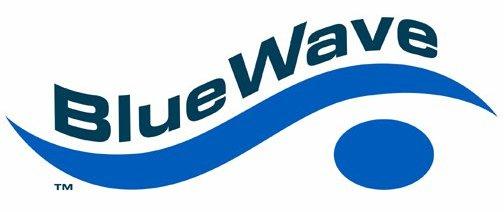 NEW SWIM ACCOUNT REGISTRATION FORMWelcome to Blue Wave Swimming! We are honored to have you as part of our program. Please complete this registration packet and return to Kelly Cheney our office manager. You will receive an email confirmation within 24 - 48 hours. If you do not receive the confirmation email within that time frame, please contact our office manager, Kelly Cheney at Kcheney@mybsac.org and we'll make sure that any issues are resolved immediately. Thanks for choosing Blue Wave and again, welcome! _____________________________________________________________________Swimmer InformationLegal First Name________________________  	Legal Middle Name: __________________             Legal Last Name________________________Gender:  Female________    Male________       T-Shirt Size ________  Youth / Adult      Birthday____/____/________    Are You Transferring From Another USA Swimming Team?  YES or NOIf so, which team are you transferring from? __________________________ (there is a $5 transfer fee that is assessed for transferring the USA membership)Are you a returning Blue Wave Swimmer? (please circle one)    YES   or    NOProgram: (Please Check One Below, Based On Your Evaluation)*Novice____    Blue ____    Bronze____    Silver____     Gold____    SwimFit____    Senior 1____    Senior 2____    Seasonal Swim____ Masters____*Novice is offered different times of the day, Mondays through Thursdays. Once you have decided on a start time, select your choice below (subject to availability).4:00pm    ____    4:45pm ____    5:30pm ____    6:15pm ____Select Location: (Please Check One Below)BSAC (Year-Round) ____    Clearwater HS (Year-Round) ____    FishHawk Ranch (Seasonal) ____    Dunedin (Seasonal) ____    Rivercrest (Seasonal) ________________________________________________________________________________Parents/Guardian InformationParent/Guardian 1First Name________________________    Last Name________________________Date of Birth________________ Required for compliance with the Child Online Privacy Protection ActHome Phone______________    Work Phone______________      Mobile Phone________________Primary Email Account To Log In To Our System______________________________________Your initial password will be BWswim. Please change that password when successfully log in to your new online team account. You can login at www.BlueWaveSwimming.com. Please allow 24 - 48 hours to set up your team account.Alternate Email 1________________________________________Alternate Email 2________________________________________Parent/Guardian 2First Name________________________    Last Name________________________Home Phone______________    Work Phone______________      Mobile Phone________________Alternate Email 1________________________________________Alternate Email 2________________________________________EmergenciesEmergency Contact________________________    Emergency Phone___________________Next, you will be asked to read and agree to the team’s terms, conditions and waivers.____________________________________________________________________________The Automatic Payment Authorization form MUST be filled out for monthly billing and for meet fee purposes.Monthly dues will be charged on the 1st of each month.  If you are joining the team before the 15th you will be charged the full month's dues.  If you are joining after the 15th you will be charged half of the first month's dues.  To review your group’s monthly dues, please visit our website, BlueWaveSwimming.com .Meet fees will be charged on your authorized Credit/Debit Card at the time that the meet fee check is cut to the hosting facility for any meet. This is usually 1 to 2 weeks prior to the start of the meet.For USA Sanctioned Meets: A coaching fee of $15.00 per swimmer participating in any “home” meet will be assessed, while “away” meets will be $25.  This will be billed with your meet fees.
Account Billing InformationFirst Name________________________    Last Name________________________Billing Address___________________________________________________________ Billing City________________    State________  Zip Code________________Credit / Debit Card Number:_________________________________________________________Expiration Date:_______________________ Security Code: ______________________Home Phone____________________________  Mobile Phone_____________________LATE FEE: A $25 late fee will be added to your account if the account is carrying an invoice balance (not fully paid) by the 15th @ 12am of the billing cycle.Outside of seasonal programs, all of our programs are ongoing and billed monthly for your convenience. If at any time your child will not be swimming in the next calendar month, please fill out a withdrawal form. CANCELLATION of membership/team MUST be submitted IN WRITING to the aquatic office Before the 15th of the prior month.  Failure to do so will result in your account being assessed until we receive the completed form. For your convenience, a copy of this form is attached to this packet. We are a not for profit. This policy allows us to properly allocate resources for the upcoming month. All outstanding balances must be paid in full for the membership to be suspended.NOTE: READING THIS INFORMATION AND AGREEING TO ABIDE BY THE POLICIES ARE REQUIRED FOR REGISTRATION.POLICIES & PROCEDURESI hereby agree to follow all Blue Wave Swimming policies as follows as well as Article 304 of USA Swimming's rulebook titled Code of Conduct.The Automatic Payment Authorization form MUST be filled out for monthly billing and for meet fee purposes. Monthly dues will be charged on the 1st of each month.  If you are joining the team before the 15th you will be charged the full month's dues.  If you are joining after the 15th you will be charged half of the first month's dues.  To review your group’s monthly dues, please visit the Monthly Dues section of our website under the Competitive Team tab. A coaching fee of $15.00 per swimmer participating in any “home” meet will be assessed, while “away” meets will be $25.  This will be billed with your meet fees.Meet fees will be charged on your authorized Credit/Debit Card at the time that the meet fee check is cut to the hosting facility for any meet. This is usually 1 to 2 weeks prior to the start of the meet. If a swimmer elects to wear a cap at meets, we expect it to be a team cap.There is a no deck changing policy for both practices and meets.  All swimmers must use the appropriate locker room areas to change into and out of their swimsuits. Parents/guardians are asked not to interfere with the coaches’ instruction time on the pool deck.  If a meeting with a coach is desired, ask to set up an off-deck meeting. Any new policies added during the season will be published on the website.Outside of seasonal programs, all of our programs are ongoing and billed monthly for your convenience. If at any time your child will not be swimming in the next calendar month, please fill out a withdrawal form. CANCELLATION of membership/team MUST be submitted IN WRITING to the aquatic office Before the 15th of the prior month.  Failure to do so will result in your account assessed until we receive the completed form. For your convenience, a copy of this form is attached to this packet. We are a not for profit. This policy allows us to properly allocate resources for the upcoming month. All outstanding balances must be paid in full for the membership to be suspended.There will be a charge equal to 1.5 x the monthly dues to reactivate an account of a swimmer who had previously withdraw from a non-seasonal program.  We price our non-seasonal programs to reflect year- round participation. This policy keeps everyone’s monthly fees low.  Also. we cannot guarantee or hold spots for returning swimmers. There is the potential that the returning participant will be placed on the waitlistPARENT AND/OR GUARDIAN SIGNATURE: ____________________________________________________DATE: ______________________LIABILITY WAVIERI / we, as parent(s) or legal guardian(s) for the listed minor and or adult participant (hereinafter referred to as "Participant"), hereby give permission for Participant to participate at the Brandon Sports & Aquatics Center and Blue Wave Swimming (hereinafter referred to as "SWIM") and all activities associated therewith. I/we further authorize any BSAC counselor, Chaperone, or Coach in his/her discretion, to obtain medical or emergency treatment for Participant.INITIAL: ______In consideration for Participant's participation, and for the use of the facilities and property, I / we further, as parent(s) or legal guardian(s) of Participant (a minor), on behalf of said Participant as well as on the behalf of myself/ourselves, hereby forever release, acquit, discharge, and hold harmless Brandon Sports & Aquatic Center and Blue Wave Swimming, any officers, employees, agents, counselors,  chaperones, coaches, helpers, aids, or assistants, parent or subsidiary companies of the above, of and from any and all liability, claims, actions, causes of action, lawsuits, or rights or claims for damages, including but expressly not limited to, claims for BSAC's own negligent acts or omissions, relating to or in any way arising out of Participant's participation in the Blue Wave Swimming program.I/we have read the information sheet regarding Policies and Procedures, rules and fees and have kept a copy of this sheet for future reference.INITIAL: ______I/we (parent or guardian) have read and understand the above and enter into same of my participant's free will.PARENT/GUARDIAN SIGNATURE: ______________________________________________DATE: __________________WE DO NOT HAVE ANY MINIMUM VOLUNTEER REQUIREMENTSMost clubs have minimum volunteer hours each family must commit to run the team. We feel that if we offer our participants an exceptional experience, they will want to reinvest into making the program better. We do ask for volunteers for certain events throughout the year. Some of the volunteer opportunities are listed below. If something reaches out to you, ask a coach how you can get involved. Thanks in advance for helping us make a positive impact within our community. 1. Helping out at hosted meets (Recreational meets, hosted USAS meets)2. Help with work projects (building equipment, painting, etc.)3. Helping out with Team functions (potlucks, gatherings, and group outings)4. Any other team related functions or outings The team also has a parent committee system, where parents can get involved with team activities:a. Fundraisingb. Socialc. New Parent Educationd. Marketinge. Hard Hat“Thanks for becoming a valued member of the Blue Wave Swamily” - Head Coach, Rich RogersPROGRAM/MEMBERSHIP WITHDRAWAL (*Minimum 15 day notification required in advance of program end date) Participant’s Name:______________________________________________    Phone Number:______________________________________ Program/Membership Type: _________________________________________________ Date of Notice:___________________    Last Date of Participation:_____________________ Do you wish to receive further communications from BSAC?     Yes________   No________  Email Address:______________________________________________ Reason for Leaving (Please Check): _____Location     _____Convenience (Schedule of Program)    _____Price     _____Moving  _____Similar Program at Another Facility     _____Customer Service       _____Dissatisfaction with Program (If so, why?) _________________________________________________ ________________________________________________________________________________________ _____Other (Please explain) _________________________________________________________________ ________________________________________________________________________________________ Action Taken By Member Services:  ________________________________________________________________________________________ ________________________________________________________________________________________ Signature: _________________________________________________ Staff Initial: __________ BSAC is a 501(c)(3) Nonprofit Organization Revised 7/29/2015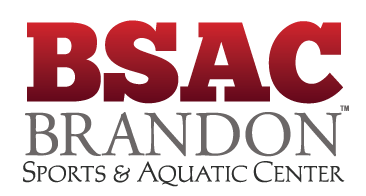 One of the most common questions we get from potential team members is, “How much does it cost?”.  We do our best to make our programming accessible to our entire community. We intentionally keep the cost of our entry level and seasonal swim leagues low. As the swimmers progress, the fees and dues increase modestly.  This is mainly due to the amount of hours spent on and off deck with our professional staff.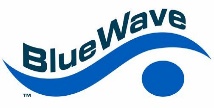 Swimming is a very cost-effective year-round sport. Our Senior level swimmers, for example, have the opportunity to have over one hundred and twenty (120) contact hours per month on average. That comes out to about $1.45 per hour. How much would a tennis program, for example, charge for that much access? With that as a backdrop, here are our fees and monthly dues.Please Note: We offer seasonal swim team options throughout the year at many of our locations. The costs for those programs include all Blue Wave and Amateur Athletic Union (AAU) registration fees. Seasonal pricing varies. We will update the seasonal swim team prices prior to each season. We also offer a ten (10) percent sibling discount.Summer Swim Team – There is a onetime payment that covers participation in the program for specific time periods.Yearly Team Registration Fee - $65.00 - This fee is paid at sign up and assessed every November It covers initial registration and welcome merchandise packet. This fee is not assessed to seasonal swim league participants.Yearly USA Swimming Registration Fee - $75.00 - This fee is only assessed to those looking to participate USA Swimming sanctioned competitions. Most of our seasonal and novice athletes will compete in AAU sanctioned events. That fee is covered in the yearly team registration fee. Yearly AAU Swimming Registration Fee - $29.00 - Most of our seasonal and novice athletes will compete in AAU sanctioned events.* Monthly dues are charged automatically to your card on file on the 1st of each month. *Withdrawals from non-seasonal programs should be submitted prior to the 15th of the prior month so we can staff properly. Forms are included in your registration packet. If you need another copy, please email Kcheney@mybsac.org. 